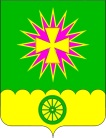 АДМИНИСТРАЦИЯ НОВОВЕЛИЧКОВСКОГО СЕЛЬСКОГОПОСЕЛЕНИЯ ДИНСКОГО РАЙОНАПОСТАНОВЛЕНИЕот 09.02.2016                                                                                                      № 79                                     станица НововеличковскаяО внесении изменений в постановление администрации Нововеличковского сельского поселения Динского района от 13.01.2016 № 11 «Об утверждении перечня муниципальных услуг с элементами межведомственного взаимодействия администрации Нововеличковского сельского поселения Динской район»В рамках реализации Федерального закона от 27.07.2010 № 210-ФЗ  «Об организации предоставления государственных и муниципальных услуг», руководствуясь Уставом Нововеличковского сельского поселения Динской район, п о с т а н о в л я ю:Внести изменение в постановление администрации Нововеличковского сельского поселения Динского района от 13.01.2016                № 11 «Об утверждении перечня муниципальных услуг с элементами межведомственного взаимодействия администрации Нововеличковского сельского поселения Динской район», утвердив приложение в новой редакции (приложение).Общему отделу администрации Нововеличковского сельского поселения Динского района (Калитка) разместить настоящее постановление на официальном сайте администрации Нововеличковского сельского поселения Динского района в сети Интернет www.novovelichkovskaya.ru. 3.Контроль за выполнением настоящего постановления оставляю за собой.4.Настоящее постановление вступает в силу со дня подписания.Глава администрации Нововеличковскогосельского поселения							              С.М. КоваПЕРЕЧЕНЬмуниципальных услуг с элементами межведомственного взаимодействия администрации Нововеличковского сельского поселения Динской районНачальник отдела по общим и правовым вопросам                                                      О.Ю. КалиткаПРИЛОЖЕНИЕУТВЕРЖДЕНпостановлением администрацииНововеличковского сельского  поселения Динской районот 09.02.2016 № 79№п/пНаименование муниципальной услуги1Предоставление земельных участков, находящихся в государственной или муниципальной собственности, гражданам для индивидуального жилищного строительства, ведения личного подсобного хозяйства в границах населенного пункта, садоводства, дачного хозяйства, гражданам и крестьянским (фермерским) хозяйствам для осуществления крестьянским (фермерским) хозяйствам его деятельности2Постановка граждан, имеющих трех и более детей, на учет в качестве лиц, имеющих право на предоставление им земельных участков, находящихся в государственной или муниципальной собственности, в аренду3Предоставление гражданам, имеющим трех и более детей, в аренду земельных участков для индивидуального жилищного строительства или для ведения личного подсобного хозяйства4Предоставление в собственность, аренду, безвозмездное пользование земельного участка, находящегося в государственной или муниципальной собственности, без проведения торгов5Предоставление земельных участков, находящихся в государственной или муниципальной собственности, на торгах6Предоставление земельных участков, находящихся в государственной или муниципальной собственности, отдельным категориям граждан в собственность бесплатно7Предварительное согласование предоставления земельного участка8Предоставление земельных участков, находящихся в государственной или муниципальной собственности, на которых расположены здания, сооружения, в собственность, аренду9Предоставление земельных участков, находящихся в государственной или муниципальной собственности, в постоянное (бессрочное) пользование10Предоставление в аренду без проведения торгов земельного участка, который находится в государственной или муниципальной собственности, на котором расположен объект незавершенного строительства11Утверждение схем расположения земельного участка или земельных участков на кадастровом плане территории12Заключение нового договора аренды земельного участка без проведения торгов13Предоставление разрешения на условно разрешенный вид использования земельного участка или объекта капитального строительства.14Прекращение правоотношений с правообладателями земельных участков15Отнесение земельного участка к землям определенной категории16Предоставление муниципального имущества в аренду или безвозмездное пользование без проведения торгов17Регистрация и учет заявлений граждан, нуждающихся в получении садовых, огородных или дачных земельных участков18Заключение соглашения о перераспределении земель и (или) земельных участков, находящихся в государственной или муниципальной собственности, и земельных участков, находящихся в частной собственности19Заключение дополнительного соглашения к договору аренды земельного участка, договору безвозмездного пользования земельным участком20Заключение соглашения об установлении сервитута в отношении земельного участка, находящегося в государственной или муниципальной собственности21Выдача специального разрешения на движение по автомобильным дорогам местного значения тяжеловесного и (или) крупногабаритного транспортного средства